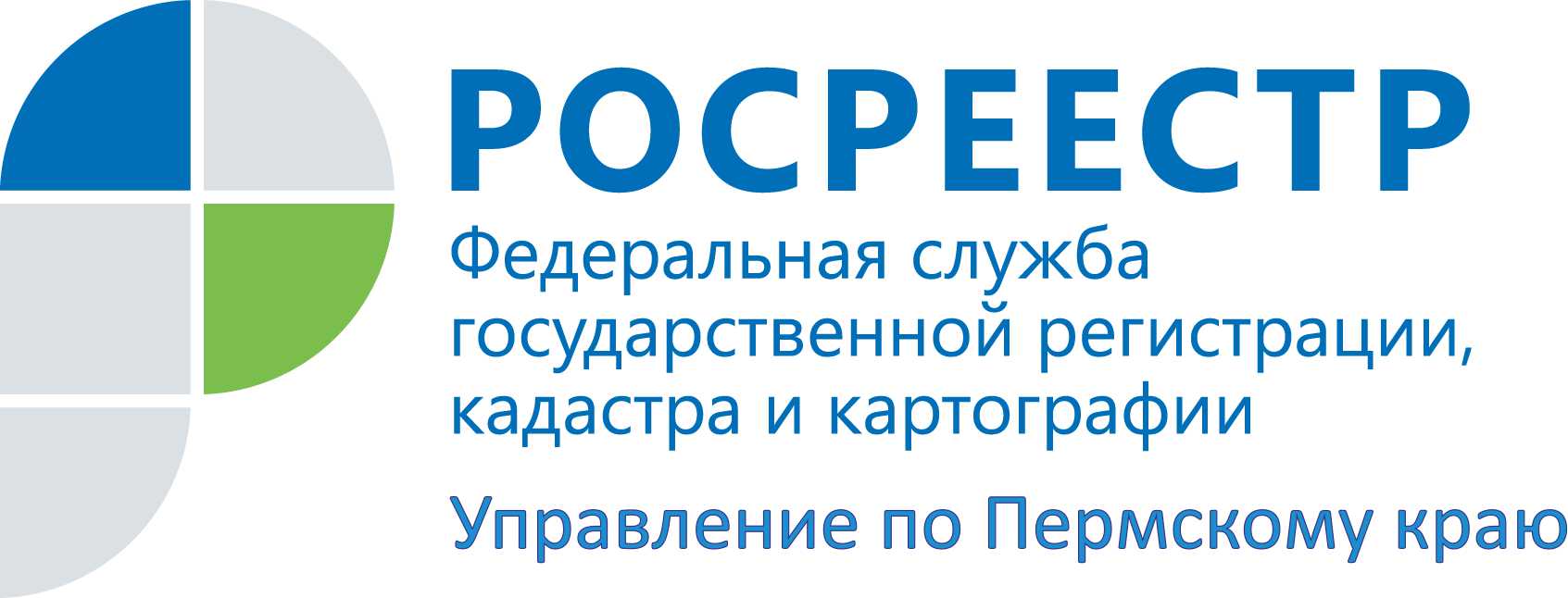 Конкурс на замещение вакантных должностейв Управлении Росреестра по Пермскому краюУправление Росреестра по Пермскому краю проводит конкурс                          на замещение вакантных должностей государственной гражданской службы в Управлении:на ведущую группу должностей категории «руководители»:- отдел государственного земельного надзора на вакантную должность заместителя начальника отдела;- Чайковский отдел на вакантную должность заместителя начальника отдела.на старшую группу должностей категории «специалисты»:- отдел государственной службы и кадров, по защите государственной тайны и мобилизационной подготовки на вакантную должность специалиста-эксперта;- отдел по контролю и надзору в сфере саморегулируемых организаций на вакантную должность главного специалиста-эксперта;- отдел материально-технического обеспечения на вакантную должность ведущего специалиста-эксперта;- отдел мониторинга и  контроля в учетно-регистрационной сфере на вакантные должности главного специалиста-эксперта, специалиста-эксперта;- отдел Мотовилихинского района г. Перми на вакантные должности главного специалиста-эксперта, ведущего специалиста-эксперта;- Чайковский отдел на вакантную должность ведущего специалиста-эксперта.Документы для участия в конкурсе принимаются включительно                       до 05 октября 2015 года по адресу: г. Пермь, ул. Ленина, д.66, корпус 2,                    5 этаж, каб. 503.С требованиями, предъявляемыми к претендентам, и перечнем необходимых документов можно ознакомиться на официальном сайте Управления www.to59.rosreestr.ru в подразделе «Кадровая политика». По вопросам проведения конкурса можно обратиться по телефонам: (342) 259-50-75,  218-35-84.